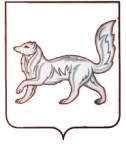 РОССИЙСКАЯ ФЕДЕРАЦИЯТУРУХАНСКИЙ РАЙОННЫЙ СОВЕТ ДЕПУТАТОВКРАСНОЯРСКОГО КРАЯРЕШЕНИЕ02.02.2023                                      с. Туруханск                                    № 15 – 238Об утверждении Положения о статусе депутата Туруханского районного Совета депутатовВ соответствии с Федеральным законом от 06.10.2003 № 131-ФЗ «Об общих принципах организации местного самоуправления в Российской Федерации», Законом Красноярского края от 26.06.2008 № 6-1832 «О гарантиях осуществления полномочий лиц, замещающих муниципальные должности в Красноярском крае», руководствуясь статьями 32, 41 Устава Туруханского района, Туруханский районный Совет депутатов РЕШИЛ:1. Утвердить Положение о статусе депутата Туруханского районного Совета депутатов согласно приложению.2. Контроль за исполнением настоящего решения возложить на постоянную комиссию Туруханского районного Совета депутатов по местному самоуправлению, законности, правопорядку и борьбе с коррупцией.	3. Настоящее решение вступает в силу после его официального опубликования в общественно-политической газете Туруханского района «Маяк Севера» и подлежит размещению на официальном сайте Туруханского района в сети Интернет.ПОЛОЖЕНИЕО СТАТУСЕ ДЕПУТАТА ТУРУХАНСКОГО РАЙОННОГО СОВЕТА ДЕПУТАТОВ Настоящим Положением в соответствии с Федеральным законом от 06.10.2003 № 131-ФЗ «Об общих принципах организации местного самоуправления в Российской Федерации», Законом Красноярского края от 26.06.2008 № 6-1832 «О гарантиях осуществления полномочий лиц, замещающих муниципальные должности в Красноярском крае», пунктом 14 статьи 37 Устава Туруханского района определяется статус депутата Туруханского районного Совета депутатов Красноярского края (далее - депутат Туруханского районного Совета депутатов, депутат Совета депутатов, депутат).Глава 1. ОБЩИЕ ПОЛОЖЕНИЯСтатья 1. Депутат 1. Депутатами Туруханского районного Совета депутатов являются члены представительного органа местного самоуправления Туруханского района, избираемые в соответствии с федеральным законодательством, законодательством Красноярского края и Уставом Туруханского района.2. Депутатом Туруханского районного Совета депутатов (далее также - депутат) может быть избран гражданин Российской Федерации, достигший на день голосования 18 лет и обладающий избирательным правом.3. Полномочия депутата - совокупность взаимосвязанных прав и обязанностей депутата, предусмотренных федеральным законодательством, законодательством Красноярского края, муниципальными правовыми актами Туруханского района, в целях осуществления правотворческой и иной деятельности в Туруханском районном Совете депутатов.4. При осуществлении своих полномочий депутат руководствуется общегосударственными интересами и интересами населения Туруханского района, законодательством Российской Федерации, Красноярского края, Уставом Туруханского района и иными муниципальными правовыми актами.5. Депутат не вправе использовать свой статус для деятельности, не связанной с осуществлением депутатских полномочий.Статья 2. Срок полномочий депутата 1. Срок полномочий депутата устанавливается Уставом Туруханского района и составляет пять лет.2. Полномочия депутата Совета депутатов начинаются со дня его избрания и прекращаются со дня начала работы Совета депутатов нового созыва.Статья 3. Условия осуществления депутатом своих полномочий1. Депутат Совета депутатов осуществляет свои полномочия на постоянной либо непостоянной основе.2. По решению районного Совета депутатов осуществлять депутатские полномочия на постоянной профессиональной основе могут не более 2 депутатов.3. Изменение основы осуществления депутатом своих полномочий (постоянной или непостоянной) по инициативе депутата или районного Совета депутатов производится на основании решения Совета депутатов.Депутат извещается о рассмотрении вопроса об изменении основы осуществления им своих полномочий заблаговременно, не позднее чем за семь календарных дней до даты заседания районного Совета депутатов.4. При наличии в штатном расписании вакансии депутата, работающего на постоянной основе, депутат имеет право подать в Совет депутатов заявление о приеме его на работу на срок своих полномочий с указанием даты начала исполнения указанных полномочий на постоянной основе, которое рассматривается на очередном заседании Совета депутатов.По итогам рассмотрения заявления Советом депутатов принимается решение об осуществлении депутатом своих полномочий на постоянной основе или об отказе в изменении основы осуществления полномочий.5. Для оформления перехода к осуществлению депутатом своих полномочий на постоянной основе на основании решения Совета депутатов об осуществлении депутатом своих полномочий на постоянной основе председатель Туруханского районного Совета депутатов издает соответствующее распоряжение.Депутат приступает к осуществлению своих полномочий на постоянной основе со дня, указанного в распоряжении председателя Туруханского районного Совета депутатов, после сложения полномочий, несовместимых со статусом депутата, осуществляющего свои полномочия на постоянной основе.Мероприятия по сложению полномочий, несовместимых со статусом депутата, осуществляющего свои полномочия на постоянной основе, должны быть осуществлены в срок не позднее одного месяца с даты издания Туруханским районным Советом депутатов вышеуказанного распоряжения.6. Решение о прекращении исполнения депутатом своих полномочий на постоянной основе принимается Советом депутатов на основании личного заявления депутата или по инициативе районного Совета депутатов.Решение районного Совета депутатов о прекращении осуществления депутатом своих полномочий на постоянной основе, принятое по инициативе Совета депутатов, вступает в силу со дня подписания.Статья 4. Досрочное прекращение полномочий депутата1. Полномочия депутата прекращаются досрочно в случаях:1) смерти;2) отставки по собственному желанию;3) признания судом недееспособным или ограниченно дееспособным;4) признания судом безвестно отсутствующим или объявления умершим;5) вступления в отношении его в законную силу обвинительного приговора суда;6) выезда за пределы Российской Федерации на постоянное место жительства;7) прекращения гражданства Российской Федерации либо гражданства иностранного государства - участника международного договора Российской Федерации, в соответствии с которым иностранный гражданин имеет право быть избранным в органы местного самоуправления, наличия гражданства (подданства) иностранного государства либо вида на жительство или иного документа, подтверждающего право на постоянное проживание на территории иностранного государства гражданина Российской Федерации либо иностранного гражданина, имеющего право на основании международного договора Российской Федерации быть избранным в органы местного самоуправления, если иное не предусмотрено международным договором Российской Федерации;8) отзыва избирателями;9) досрочного прекращения полномочий Совета депутатов;10) призыва на военную службу или направления на заменяющую ее альтернативную гражданскую службу;11) в иных случаях, установленных федеральными законами.2. Полномочия депутата прекращаются досрочно в случае несоблюдения ограничений, запретов, неисполнения обязанностей, установленных Федеральным законом от 25.12.2008 № 273-ФЗ                     «О противодействии коррупции», Федеральным законом от 03.12.2012                № 230-ФЗ «О контроле за соответствием расходов лиц, замещающих государственные должности, и иных лиц их доходам», если иное не предусмотрено Федеральным законом от 06.10.2003 № 131-ФЗ «Об общих принципах организации местного самоуправления в Российской Федерации».3. Решение о прекращении полномочий депутата районного Совета депутатов по основаниям, предусмотренным данной статьей, оформляется решением Совета депутатов, в котором определен день прекращения полномочий.4. Решение Совета депутатов о досрочном прекращении полномочий депутата районного Совета депутатов принимается не позднее чем через тридцать дней со дня появления основания для досрочного прекращения полномочий, а если это основание появилось в период между сессиями представительного органа муниципального образования - не позднее чем через три месяца со дня появления такого основания.В случае обращения Губернатора Красноярского края с заявлением о досрочном прекращении полномочий депутата Туруханского районного Совета депутатов днем появления основания для досрочного прекращения полномочий является день поступления в районный Совет депутатов данного заявления5. Полномочия депутата прекращаются со дня, определенного решением Совета депутатов, на основании документа, подтверждающего возникновение такого случая.Письменное заявление депутата об отставке по собственному желанию может быть им отозвано до даты принятия районным Советом депутатов решения по данному заявлению.Статья 5. Ограничения, запреты и обязанности, связанные с исполнением полномочий депутата1. В течение срока своих полномочий депутат Совета депутатов не может быть депутатом Государственной Думы Федерального Собрания Российской Федерации, сенатором Российской Федерации, депутатом законодательных (представительных) органов государственной власти субъектов Российской Федерации, занимать иные государственные должности Российской Федерации, государственные должности субъектов Российской Федерации, а также должности государственной гражданской службы и должности муниципальной службы.Депутат районного Совета депутатов не может одновременно исполнять полномочия депутата представительного органа иного муниципального образования или выборного должностного лица местного самоуправления иного муниципального образования, за исключением случаев, установленных Федеральным законом от 06.10.2003 № 131-ФЗ «Об общих принципах организации местного самоуправления в Российской Федерации».2. Депутат, осуществляющий свои полномочия на постоянной основе, не вправе:1) заниматься предпринимательской деятельностью лично или через доверенных лиц;2) участвовать в управлении коммерческой или некоммерческой организацией, за исключением следующих случаев:а) участие на безвозмездной основе в управлении политической партией, органом профессионального союза, в том числе выборным органом первичной профсоюзной организации, созданной в органе местного самоуправления, аппарате избирательной комиссии муниципального образования, участие в съезде (конференции) или общем собрании иной общественной организации, жилищного, жилищно-строительного, гаражного кооперативов, товарищества собственников недвижимости;б) участие на безвозмездной основе в управлении некоммерческой организацией (кроме участия в управлении политической партией, органом профессионального союза, в том числе выборным органом первичной профсоюзной организации, созданной в органе местного самоуправления, аппарате избирательной комиссии муниципального образования, участия в съезде (конференции) или общем собрании иной общественной организации, жилищного, жилищно-строительного, гаражного кооперативов, товарищества собственников недвижимости) с предварительным уведомлением Губернатора Красноярского края в порядке, установленном законом Красноярского края;в) представление на безвозмездной основе интересов муниципального образования в совете муниципальных образований Красноярского края, иных объединениях муниципальных образований, а также в их органах управления;г) представление на безвозмездной основе интересов муниципального образования в органах управления и ревизионной комиссии организации, учредителем (акционером, участником) которой является муниципальное образование, в соответствии с муниципальными правовыми актами, определяющими порядок осуществления от имени муниципального образования полномочий учредителя организации либо порядок управления находящимися в муниципальной собственности акциями (долями в уставном капитале);д) иные случаи, предусмотренные федеральными законами;3) заниматься иной оплачиваемой деятельностью, за исключением преподавательской, научной и иной творческой деятельности. При этом преподавательская, научная и иная творческая деятельность не может финансироваться исключительно за счет средств иностранных государств, международных и иностранных организаций, иностранных граждан и лиц без гражданства, если иное не предусмотрено международным договором Российской Федерации или законодательством Российской Федерации;4) входить в состав органов управления, попечительских или наблюдательных советов, иных органов иностранных некоммерческих неправительственных организаций и действующих на территории Российской Федерации их структурных подразделений, если иное не предусмотрено международным договором Российской Федерации или законодательством Российской Федерации.3. Депутат, осуществляющий свои полномочия на постоянной основе, не может участвовать в качестве защитника или представителя (кроме случаев законного представительства) по гражданскому, административному или уголовному делу либо делу об административном правонарушении.4. Депутат, обязан представлять сведения о своих доходах, об имуществе и обязательствах имущественного характера, а также сведения о доходах, об имуществе и обязательствах имущественного характера своей супруги (супруга) и несовершеннолетних детей в порядке, установленном нормативными правовыми актами Российской Федерации.Сведения о доходах, расходах, об имуществе и обязательствах имущественного характера, представленные депутатом районного Совета, размещаются на официальном сайте администрации района в информационно-телекоммуникационной сети «Интернет» и (или) предоставляются для опубликования средствам массовой информации в порядке, определяемом правовым актом районного Совета депутатов.5. Депутат обязан сообщать в порядке, установленном нормативными правовыми актами Российской Федерации, о возникновении личной заинтересованности при исполнении должностных обязанностей, которая приводит или может привести к конфликту интересов, а также принимать меры по предотвращению или урегулированию такого конфликта в порядке, предусмотренном Федеральным законом от 25.12.2008 № 273-ФЗ «О противодействии коррупции».6. Депутат должен соблюдать ограничения и запреты, исполнять иные обязанности, установленные Федеральным законом от 25.12.2008 № 273-ФЗ «О противодействии коррупции», Федеральным законом от 03.12.2012          № 230-ФЗ «О контроле за соответствием расходов лиц, замещающих государственные должности, и иных лиц их доходам», Федеральным законом от 07.05.2013 № 79-ФЗ «О запрете отдельным категориям лиц открывать и иметь счета (вклады), хранить наличные денежные средства и ценности в иностранных банках, расположенных за пределами территории Российской Федерации, владеть и (или) пользоваться иностранными финансовыми инструментами» и другими федеральными законами, законами Красноярского края, муниципальными нормативными правовыми актами.Статья 6. Удостоверение и нагрудный знак депутата1. Депутат имеет удостоверение, являющееся документом, подтверждающим его полномочия, и нагрудный знак депутата Туруханского районного Совета депутатов, которыми он пользуется в течение срока своих полномочий.2. По истечении срока полномочий депутата удостоверение и нагрудный знак по желанию депутата могут оставаться у него на хранение или могут быть сданы в Совет депутатов.Глава 2. ФОРМЫ ДЕПУТАТСКОЙ ДЕЯТЕЛЬНОСТИ,ПРАВА И ОБЯЗАННОСТИ ДЕПУТАТАСтатья 7. Формы депутатской деятельности1. Формами деятельности депутата являются:1) участие в заседаниях районного Совета депутатов;2) участие в работе постоянных и временных органов районного Совета;3) участие в выполнении поручений районного Совета;4) участие в публичных слушаниях;5) внесение проектов муниципальных правовых актов в районный Совет;6) депутатский запрос;7) обращение депутата;8) работа с избирателями;9) участие в работе депутатских объединений (фракций и депутатских групп);10) иные формы, предусмотренные федеральным законодательством, законодательством Красноярского края, муниципальными правовыми актами.2. Правовое, организационное, информационное и материально-техническое обеспечение деятельности депутатов осуществляется аппаратом районного Совета депутатов.Статья 8. Депутатские объединения1. Депутаты вправе образовывать добровольные депутатские объединения - фракции, блоки и другие объединения - на основе свободного волеизъявления.2. Порядок образования депутатских объединений, их права и порядок участия в работе районного Совета депутатов определяются в соответствии с Регламентом Совета депутатов.Статья 9. Права и обязанности депутата1. В связи с осуществлением своих полномочий депутат имеет право:1) на участие и реализацию на заседаниях районного Совета и в его рабочих органах предоставленных ему прав;2) избирать и быть избранным в постоянную или временную комиссию, входить в депутатское объединение;3) на участие в осуществлении контроля за выполнением решений районного Совета, реализацией программ социально-экономического развития района;4) на участие в заседаниях иных органов местного самоуправления с их согласия;5) на правотворческую инициативу;6) на депутатское обращение;7) на депутатский запрос;8) на прием в первоочередном порядке руководителями и иными должностными лицами органов местного самоуправления Туруханского района, организаций и общественных объединений независимо от их организационно-правовой формы, расположенных на территории Туруханского муниципального района;9) на получение и распространение информации по вопросам, связанным с депутатской деятельностью;10) осуществлять иные права, предусмотренные федеральным законодательством, законодательством Красноярского края, муниципальными правовыми актами.2. В процессе осуществления своих полномочий депутат обязан:1) принимать личное участие на всех заседаниях районного Совета и заседаниях комиссий, членом которых он является; при невозможности присутствия на заседании заблаговременно информировать об этом председателя районного Совета, председателя комиссии;2) соблюдать Регламент Туруханского районного Совета депутатов;3) соблюдать правила депутатской этики;4) выполнять решения и поручения районного Совета и постоянной комиссии, в состав которой он входит;5) ежегодно представлять Губернатору Красноярского края сведения о своих доходах, об имуществе и обязательствах имущественного характера, а также о доходах, об имуществе и обязательствах имущественного характера своих супруги (супруга) и несовершеннолетних детей;6) исполнять иные обязанности, установленные федеральным законодательством, законодательством Красноярского края, муниципальными правовыми актами.Статья 10. Права депутата на заседаниях районного Совета депутатов1. Депутат реализует на заседаниях районного Совета предоставленные ему права в соответствии с Регламентом Туруханского районного Совета депутатов, правилами депутатской этики.2. Депутат имеет право:- голоса по всем вопросам, рассматриваемым районным Советом и комиссиями, членом которых он является;- совещательного голоса на заседаниях комиссий, членом которых он не является;- вносить предложения и замечания по повестке дня, порядку рассмотрения и по существу рассматриваемых вопросов;- вносить на рассмотрение заседания проекты решений, поправки к проектам решений;- участвовать в прениях, обращаться с письменными и устными вопросами и получать на них ответы;- выступать с обоснованием своих предложений и по мотивам голосования, давать справки;- оглашать на заседаниях обращения граждан, имеющие общественное значение для района;- вносить предложения о заслушивании на заседании отчета или информации должностных лиц, подотчетных районному Совету;- знакомиться с аудиозаписью и текстами протоколов заседаний и приложений к нему;- приобщать к протоколу заседания подписанный текст своего выступления, с которым депутат не выступил в связи с прекращением прений по рассматриваемому вопросу;- излагать свое особое мнение и в письменной форме представить его председательствующему для включения в протокол заседания в случае, если депутат не согласен с принятым решением районного Совета, о чем им было заявлено в ходе заседания;- осуществлять иные права, предусмотренные Регламентом Туруханского районного Совета депутатов и иными муниципальными правовыми актами.Статья 11. Недопустимость разглашения сведений, ставших известными депутату при осуществлении им своих полномочийДепутат не вправе разглашать сведения, ставшие ему известными в связи с осуществлением депутатской деятельности, если эти сведения:1) в соответствии с законодательством Российской Федерации составляют государственную, коммерческую или иную охраняемую законом тайну;2) раскрывают содержание вопросов, рассмотренных на закрытом заседании районного Совета;3) являются персональными данными (сведения о фактах, событиях и обстоятельствах частной жизни гражданина, позволяющие идентифицировать его личность), за исключением сведений, подлежащих распространению в средствах массовой информации в установленных федеральными законами случаях;4) составляют служебную тайну (служебные сведения, доступ к которым ограничен органами местного самоуправления в соответствии с федеральным законодательством).Статья 12. Соблюдение правил депутатской этики1. Депутатская этика - совокупность норм, устанавливающих правила поведения депутата во взаимоотношениях с должностными лицами, гражданами и другими депутатами, основывающихся на принципах взаимного уважения и делового этикета, при осуществлении депутатом своих полномочий.2. Информация о нарушении депутатом норм депутатской этики и иных правовых норм, в том числе распространенная в средствах массовой информации, подлежит рассмотрению постоянной комиссией по местному самоуправлению, законности, правопорядку и по борьбе с коррупцией районного Совета депутатов.3. Правила депутатской этики, а также ответственность за их нарушение устанавливаются решением Туруханского районного Совета депутатов.Статья 13. Выполнение решений и поручений районного Совета депутатов и его органов1. Депутат обязан выполнять решения и (или) поручения районного Совета, постоянной комиссии, в состав которой он входит, принятые в пределах их полномочий в соответствии с федеральным законодательством, законодательством Красноярского края, правовыми актами районного Совета депутатов.2. О результатах выполнения поручений депутат информирует районный Совет, постоянную комиссию в письменном виде в установленные в поручении и (или) решении сроки.Глава 3. ГАРАНТИИ ДЕПУТАТСКОЙ ДЕЯТЕЛЬНОСТИСтатья 14. Гарантии осуществления полномочий депутата1. К гарантиям осуществления полномочий депутата относятся:1) обеспечение условий для осуществления депутатом своих полномочий;2) реализация права правотворческой инициативы депутата;3) реализация права депутата на прием в первоочередном порядке должностными лицами органов местного самоуправления, организаций и общественных объединений;4) реализация права депутата на обращение;5) реализация права депутата на получение информации;6) обеспечение депутату условий для работы с избирателями;7) реализация права на депутатский запрос;8) возмещение расходов депутата;9) гарантии прав депутата при прекращении его полномочий;10) гарантии прав депутата при изменении основы осуществления им своих полномочий;11) гарантии прав депутата при его отставке по собственному желанию. 2. Депутату гарантируются условия для беспрепятственного и эффективного осуществления полномочий. Депутат обладает правом самостоятельного осуществления своей деятельности в пределах полномочий, установленных Уставом Туруханского района.Вмешательство в какой-либо форме в деятельность депутата с целью воспрепятствовать исполнению его полномочий, оскорбление, клевета влекут за собой ответственность, предусмотренную федеральными законами.Гарантии прав депутата при привлечении его к уголовной или административной ответственности, задержании, аресте, обыске, допросе, совершении в отношении него иных уголовно-процессуальных и административно-процессуальных действий, а также при проведении оперативно-розыскных мероприятий в отношении депутата, занимаемого им жилого и (или) служебного помещения, его багажа, личных и служебных транспортных средств, переписки, используемых им средств связи, принадлежащих ему документов устанавливаются федеральными законами.Депутат не может быть привлечен к уголовной или административной ответственности за высказанное мнение, позицию, выраженную при голосовании, и другие действия, соответствующие статусу депутата, в том числе по истечении срока его полномочий. Данное положение не распространяется на случаи, когда депутатом были допущены публичные оскорбления, клевета или иные нарушения, ответственность за которые предусмотрена федеральными законами, Правилами депутатской этики, утверждаемыми Туруханским районным Советом депутатов.Статья 15. Реализация права правотворческой инициативы депутата1. Депутат имеет право правотворческой инициативы, которое осуществляется в форме внесения в районный Совет депутатов, администрацию Туруханского района:1) проектов муниципальных правовых актов;2) проектов муниципальных правовых актов о внесении изменений в муниципальные правовые акты либо об отмене указанных актов, приостановлении их действия;3) поправок к проектам муниципальных правовых актов;4) предложений по разработке и принятию муниципальных правовых актов.Правотворческая инициатива подлежит обязательному рассмотрению соответствующим органом местного самоуправления, должностным лицом местного самоуправления.2. Порядок реализации права правотворческой инициативы устанавливается нормативным правовым актом органа местного самоуправления, на рассмотрение которого вносятся проекты, поправки и предложения, указанные в пункте 1 настоящей статьи.3. Депутат имеет право принимать непосредственное участие в рассмотрении его правотворческой инициативы. О дне рассмотрения инициативы инициатор должен быть извещен заблаговременно, но не позднее чем за три календарных дня до рассмотрения.Статья 16. Реализация права депутата на прием в первоочередном порядке должностными лицами1. По предъявлении удостоверения в рамках осуществления своих полномочий депутат имеет право на прием в первоочередном порядке руководителями и иными должностными лицами органов местного самоуправления Туруханского района, организациями и общественными объединениями независимо от их организационно-правовой формы, расположенными на территории Туруханского района.2. При невозможности приема депутата в первоочередном порядке соответствующие должностные лица вправе отложить прием на срок до пяти календарных дней либо с согласия депутата поручить прием другому должностному лицу.Статья 17. Реализация права депутата на обращение1. Депутат по вопросам, связанным с осуществлением своих полномочий, на основании поступившего к нему индивидуального или коллективного обращения граждан, вправе направить на соответствующем бланке депутатского обращения письменное обращение в органы местного самоуправления, а также организации и объединения, расположенные на территории Туруханского района.2. Руководители и иные должностные лица органов, организаций и объединений, указанных в пункте 1 настоящей статьи, обязаны дать ответ на обращение в сроки, установленные Федеральным законом от 02.05.2006        № 59-ФЗ «О порядке рассмотрения обращений граждан Российской Федерации».Представление сведений, составляющих государственную или иную охраняемую законом тайну, осуществляется в порядке, установленном законодательством Российской Федерации.3. Депутат имеет право принимать непосредственное участие в рассмотрении органами местного самоуправления, организациями и объединениями, расположенными на территории Туруханского района, поставленных им в обращении вопросов. В случае соответствующего ходатайства депутата, о дне рассмотрения обращения депутат должен быть извещен не позднее чем за три календарных дня до рассмотрения указанного обращения.Статья 18. Право депутата на получение информации1. Депутат обеспечивается муниципальными правовыми актами Совета депутатов, а также документами и информационно-справочными материалами, поступающими в официальном порядке в районный Совет депутатов.Аппарат районного Совета обеспечивает депутата в порядке, установленном Регламентом районного Совета, документами и материалами по вопросам повестки дня заседаний Совета депутатов, его рабочих органов, иных мероприятий.2. С документами, содержащими государственную или иную охраняемую законом тайну, депутат может быть ознакомлен в порядке, установленном законодательством Российской Федерации.Статья 19. Право на депутатский запрос1. Депутатским запросом считается письменное мотивированное обращение депутата (группы депутатов) по вопросам, связанным с реализацией полномочий районного Совета депутатов, полномочий депутатов, а также по иным вопросам, имеющим общественное значение.2. Депутатский запрос вносится в письменной форме на соответствующем бланке депутатского обращения на заседание районного Совета, оглашается на нем и содержит требование дать письменное объяснение об определенных обстоятельствах и сообщить о мерах, которые принимаются соответствующими должностными лицами в связи с этими обстоятельствами.Туруханский районный Совет депутатов при рассмотрении депутатского запроса принимает решение об одобрении депутатского запроса или его отклонении.3. Депутатский запрос в письменной форме может быть направлен председателю районного Совета депутатов для рассмотрения на ближайшей сессии с принятием соответствующего решения в соответствие с пунктом 2 настоящей статьи.4. Должностные лица органов местного самоуправления района, получившие депутатский запрос, обязаны дать депутату письменный ответ в течение пятнадцати календарных дней. В случае если для подготовки ответа должностными лицам органов местного самоуправления необходимо провести проверки, изучить дополнительные материалы, ответ на данный депутатский запрос может быть дан в срок не более тридцати календарных дней. При этом указанные должностные лица обязаны проинформировать соответствующего депутата о причинах продления срока подготовки ответа.Ответ на депутатский запрос должен быть подписан должностным лицом, которому направлен запрос, либо лицом, временно исполняющим его обязанности.Депутат вправе на ближайшем заседании районного Совета огласить содержание ответа или довести его до сведения депутатов иным путем.Статья 20. Возмещение расходов депутата1. Депутату в целях возмещения транспортных расходов, расходов на командировки, связанных с осуществлением им своих полномочий, выплачивается денежная компенсация, размер и порядок предоставления которой устанавливаются нормативным правовым актом районного Совета депутатов.2. Выплата денежной компенсации осуществляется за счет средств районного бюджета по смете расходов районного Совета депутатов.Статья 21. Ежегодный оплачиваемый отпуск депутату, осуществляющему свои полномочия на постоянной основе1. Депутату, осуществляющему свои полномочия на постоянной основе, предоставляется ежегодный оплачиваемый отпуск с сохранением замещаемой должности и денежного содержания.2. Депутату предоставляется ежегодный оплачиваемый отпуск продолжительностью пятьдесят два календарных дня, а также ежегодный дополнительный оплачиваемый отпуск, предоставляемый в соответствии с законодательством Российской Федерации в связи с работой в местностях с особыми климатическими условиями.Минимальная продолжительность ежегодного оплачиваемого отпуска, используемого лицом, замещающим муниципальную должность на постоянной основе, в году, за который предоставляется ежегодный оплачиваемый отпуск, составляет двадцать восемь календарных дней.Статья 22. Медицинское страхование и социальное страхование депутата Депутат, осуществляющий свои полномочия на постоянной основе, подлежит обязательному медицинскому страхованию и обязательному социальному страхованию на случай причинения вреда здоровью указанному лицу в связи с исполнением им должностных обязанностей, заболевания или утраты трудоспособности в период исполнения обязанностей или после прекращения их исполнения, но наступивших в связи с исполнением им должностных обязанностей, в порядке, установленном федеральными законами, принимаемыми в соответствии с ними иными нормативными правовыми актами Российской Федерации, а также законами Красноярского края и иными нормативными правовыми актами Красноярского края.Статья 23. Право депутата на дополнительное профессиональное образование 1. Депутат, осуществляющий свои полномочия на постоянной основе, имеет право на дополнительное профессиональное образование, которое включает в себя профессиональную переподготовку и повышение квалификации, с сохранением на этот период замещаемой муниципальной должности и среднего заработка.2. Депутат, осуществляющий свои полномочия на постоянной основе, по его просьбе и по рекомендации председателя районного Совета депутатов, может быть направлен на получение дополнительного профессионального образования на основании распоряжения районного Совета. Расходы на обучение возмещаются депутату в течение срока его полномочий из средств районного бюджета.3. Повышение квалификации депутата, осуществляющего свои полномочия на постоянной основе, осуществляется по мере необходимости.Статья 24. Оплата труда депутата1. Депутату, осуществляющему свои полномочия на постоянной основе, гарантируется денежное содержание в соответствии с законодательством Красноярского края.2. Расходы на оплату труда депутата выделяются отдельной строкой в соответствии с классификацией расходов бюджетов Российской Федерации и устанавливаются решением Туруханского районного Совета депутатов о районном бюджете в соответствии с законодательством Красноярского края. Финансирование расходов на оплату труда за счет внебюджетных средств не допускается, кроме случаев, установленных законами.Статья 25. Пенсионное обеспечение депутата 1. Депутату, осуществлявшему свои полномочия на постоянной основе, может назначаться пенсия за выслугу лет.2. Пенсия за выслугу лет депутату, осуществлявшему свои полномочия на постоянной основе, назначается администрацией Туруханского района в порядке, установленном нормативными правовыми актами Туруханского районного Совета депутатов.3. Условия назначения пенсии за выслугу лет, размер пенсии за выслугу лет, порядок и сроки назначения, выплаты, перерасчета, индексации и возобновления выплаты пенсии за выслугу лет устанавливаются нормативными правовыми актами районного Совета в соответствии с федеральным законодательством и законами Красноярского края.Статья 26. Компенсационные выплаты в случае причинения вреда жизни и здоровью депутатаВ случае причинения вреда здоровью депутата, осуществляющего свои полномочия на постоянной основе, повлекшего стойкую утрату трудоспособности, а также гибели (смерти) в период работы или после прекращения его полномочий, если она наступила вследствие телесных повреждений или иного повреждения здоровья, полученных в связи с осуществлением им своих полномочий, депутату либо членам его семьи выплачивается единовременная компенсация в размере, установленном решением районного Совета депутатов.Глава 4. ОТВЕТСТВЕННОСТЬ ДЕПУТАТАСтатья 27. Ответственность депутата1. Депутат районного Совета несет ответственность перед населением Туруханского района, государством, физическими и юридическими лицами в соответствии с федеральными законами.2. Основания наступления ответственности депутата перед населением и порядок решения соответствующих вопросов определяются Уставом Туруханского района и принимаемыми в соответствии с ними муниципальными нормативными правовыми актами.ПредседательТуруханского районногоСовета депутатовГлаваТуруханского района____________________________________________Ю.М. ТагировО.И. ШереметьевПриложениек решению Туруханского районного Совета депутатов от 02.02.2023 № 15 – 238